Additional file 4. Mixed Methods Appraisal Tool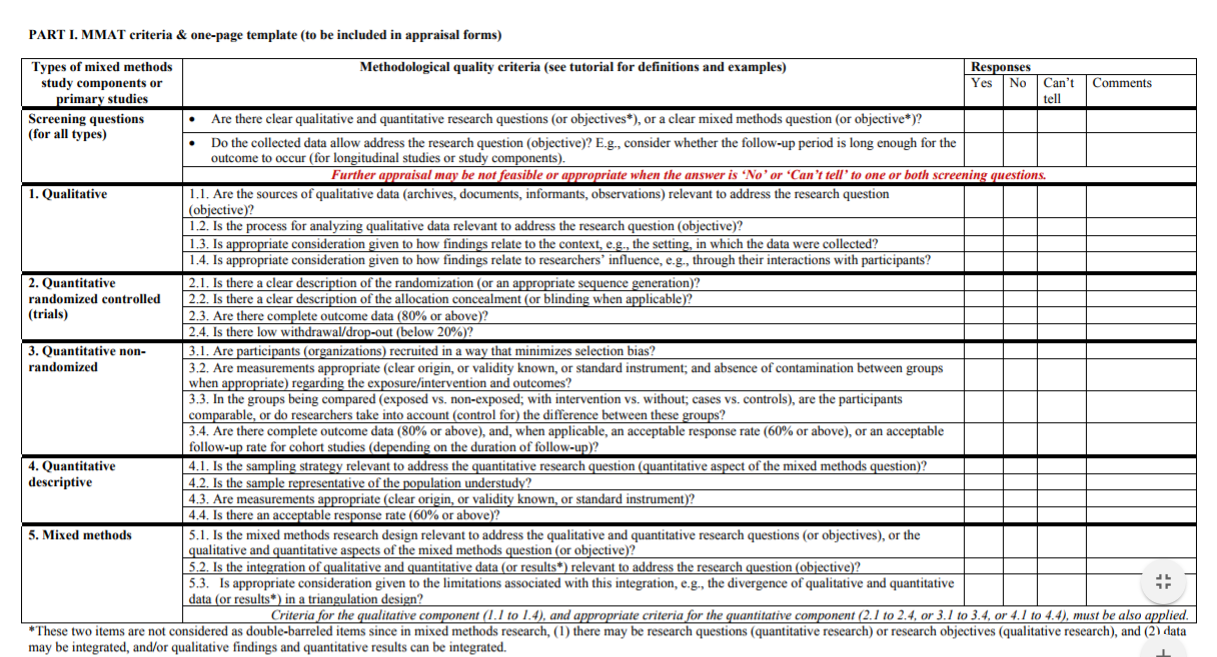 